NỘI DUNG CHƯƠNG TRÌNH HỌC HÈ 2017 – MẪU GIÁO LỚN - TRƯỜNG MN ĐÔ THỊ VIỆT HƯNGMỗi môn thể thao luyện tập trong 2 buổi và xoay vòng. Lịch luyện tập các môn được sắp xếp theo sự thống nhất của nhà trường và chương trình*Phần hoạt động trò chơi là phần mở rộng trong các lớp họcThángSTTMôn thể thaoThời gianThời gian    Mục tiêu phát triểnKỹ năng thể thao chínhKỹ năng thể thao chính  Trò chơi  Trò chơi  Âm nhạc  Âm nhạc    Dụng cụ chính    Dụng cụ chính6 QUẦN VỢT      (TENNIS)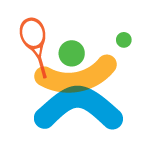    Buổi 1   Buổi 1+Hiểu rõ các bộ phận khác nhau trên cơ thể được dùng khi chơi tennis+ Thực hiện phối hợp nhịp nhàng giữa mắt và tay.+  Thực hiện  cầm vợt tennis và cách đánh trúng bóng+  Có thật nhiều niềm vui+ Ném bóng+ Thăng bằng với bóng+ Đánh bóng+ Ném bóng+ Thăng bằng với bóng+ Đánh bóngNổ bỏng ngô (Parachute popcorn)Nổ bỏng ngô (Parachute popcorn)Big Red CarBig Red Car+ Vợt tennis+ Bóng tennis+ Rổ bóng+ Lưới tennis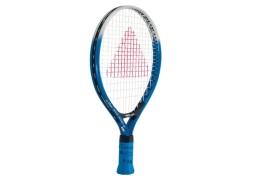 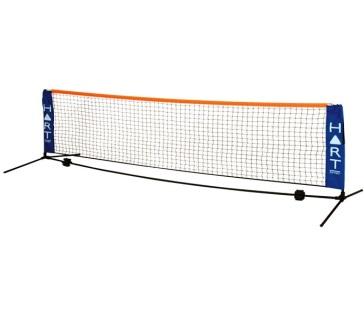 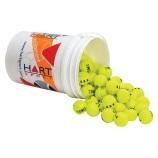 + Vợt tennis+ Bóng tennis+ Rổ bóng+ Lưới tennis6Buổi 2Buổi 2+Hiểu rõ các bộ phận khác nhau trên cơ thể được dùng khi chơi tennis+ Thực hiện phối hợp nhịp nhàng giữa mắt và tay.+  Thực hiện  cầm vợt tennis và cách đánh trúng bóng+  Có thật nhiều niềm vui+ Ném bóng+ Thăng bằng với bóng+ Volley (đánh bóng)+ Ném bóng+ Thăng bằng với bóng+ Volley (đánh bóng)Vòng vận động tổng hợpVòng vận động tổng hợpBig Red CarBig Red Car+ Vợt tennis+ Bóng tennis+ Rổ bóng+ Lưới tennis+ Vợt tennis+ Bóng tennis+ Rổ bóng+ Lưới tennis BÓNG GẬY   (T-BALL)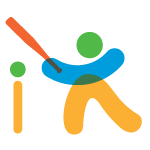    Buổi 1   Buổi 1+ Hiểu rõ các bộ phận khác nhau trên cơ thể được dùng khi đánh bóng+ Nắm được cách phối hợp nhịp nhàng giữa mắt và tay+  Thực hiện cách dùng gậy và đánh bóng đúng kỹ thuật.+  Có thật nhiều niềm vui + Đánh bóng tại chỗ+ Ném bóng+ Ném bóng trúng mục tiêu.+ Đánh bóng tại chỗ+ Ném bóng+ Ném bóng trúng mục tiêu.Xúc xắc(Dice game)Xúc xắc(Dice game)Ready or NotReady or Not+ Gậy t-ball+ Bóng+ Rổ bóng+ Trụ t-ball+ Bảng mục tiêu+ Chướng ngại vật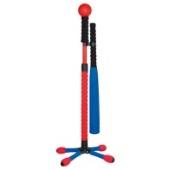 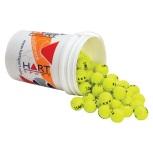 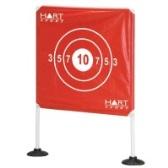 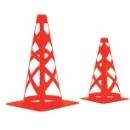 + Gậy t-ball+ Bóng+ Rổ bóng+ Trụ t-ball+ Bảng mục tiêu+ Chướng ngại vật BÓNG GẬY   (T-BALL)Buổi 2Buổi 2+ Hiểu rõ các bộ phận khác nhau trên cơ thể được dùng khi đánh bóng+ Nắm được cách phối hợp nhịp nhàng giữa mắt và tay+  Thực hiện cách dùng gậy và đánh bóng đúng kỹ thuật.+  Có thật nhiều niềm vui + Ném bóng+ Đánh bóng tại chỗ+ Ném bóng trúng mục tiêu+ Ném bóng+ Đánh bóng tại chỗ+ Ném bóng trúng mục tiêuVòng vận động tổng hợpVòng vận động tổng hợpReady or NotReady or Not+ Gậy t-ball+ Bóng+ Rổ bóng+ Trụ t-ball+ Bảng mục tiêu+ Chướng ngại vật+ Gậy t-ball+ Bóng+ Rổ bóng+ Trụ t-ball+ Bảng mục tiêu+ Chướng ngại vật7      GÔN    (GOLF)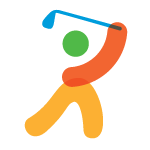       GÔN    (GOLF)   Buổi 1+ Nắm rõ các bộ phận khác nhau trên cơ thể được dùng khi chơi gôn+ Nắm được cách phối hợp nhịp nhàng giữa mắt và tay+  Thực hiện đánh trúng quả gôn đúng kỹ thuật.+  Có thật nhiều niềm vui + Nắm rõ các bộ phận khác nhau trên cơ thể được dùng khi chơi gôn+ Nắm được cách phối hợp nhịp nhàng giữa mắt và tay+  Thực hiện đánh trúng quả gôn đúng kỹ thuật.+  Có thật nhiều niềm vui + Đánh trúng bóng+ Đánh bóng vào mục tiêu cự ly gần.Bơm xe hơi(Bumper cars)Bơm xe hơi(Bumper cars)Up and DownUp and Down+ Bóng gôn+ Gậy gôn+ Thảm gôn+ Rổ đựng bóng+ Bàn chân, bàn tay+ Chướng ngại vật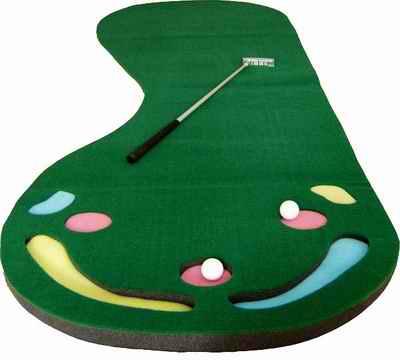 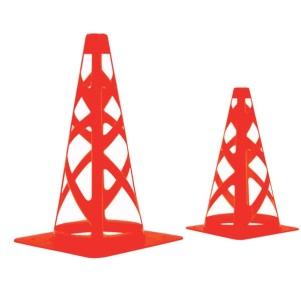 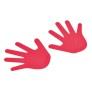 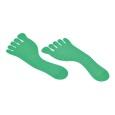 + Bóng gôn+ Gậy gôn+ Thảm gôn+ Rổ đựng bóng+ Bàn chân, bàn tay+ Chướng ngại vật7      GÔN    (GOLF)      GÔN    (GOLF)   Buổi 2+ Nắm rõ các bộ phận khác nhau trên cơ thể được dùng khi chơi gôn+ Nắm được cách phối hợp nhịp nhàng giữa mắt và tay+  Thực hiện đánh trúng quả gôn đúng kỹ thuật.+  Có thật nhiều niềm vui + Nắm rõ các bộ phận khác nhau trên cơ thể được dùng khi chơi gôn+ Nắm được cách phối hợp nhịp nhàng giữa mắt và tay+  Thực hiện đánh trúng quả gôn đúng kỹ thuật.+  Có thật nhiều niềm vui +Đánh bóng trúng mục tiêu.+ Đánh bóng vào lỗ gôn cự ly xaVòng vận động tổng hợpVòng vận động tổng hợpUp and DownUp and Down+ Bóng gôn+ Gậy gôn+ Thảm gôn+ Rổ đựng bóng+ Bàn chân, bàn tay+ Chướng ngại vật+ Bóng gôn+ Gậy gôn+ Thảm gôn+ Rổ đựng bóng+ Bàn chân, bàn tay+ Chướng ngại vậtBÓNG ĐÁ ÚC      (AFL)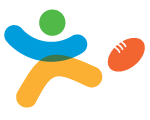    Buổi 1   Buổi 1+ Nắm rõ các bộ phận khác nhau trên cơ thể được dùng khi chơi bóng đá Úc+ Nắm được cách đánh và đá bóng đúng kỹ thuật.+ Đánh bóng bằng tay + Đứng tại chỗ sút bóng+ Thả và sút bóng+ Đánh bóng bằng tay + Đứng tại chỗ sút bóng+ Thả và sút bóngBảo vệ bóng(Empty the square)Bảo vệ bóng(Empty the square)Jump Forward Jump BackJump Forward Jump Back+ Bóng đá Úc+ Gậy gôn+ Cốc để bóng+ Chướng ngại vật+ Bàn chân, bàn tay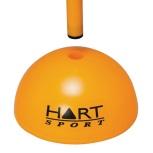 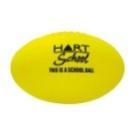 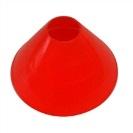 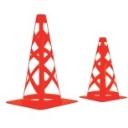 + Bóng đá Úc+ Gậy gôn+ Cốc để bóng+ Chướng ngại vật+ Bàn chân, bàn tayBuổi 2Buổi 2+ Học cách phối hợp nhịp nhàng giữa mắt và chân.+ Nắm được cách đánh và đá bóng đúng kỹ thuật.+  Có thật nhiều niềm vui+ Đánh bóng bằng tay + Đứng tại chỗ sút bóng+ Thả và sút bóng+ Đánh bóng bằng tay + Đứng tại chỗ sút bóng+ Thả và sút bóngVòng vận động tổng hợpVòng vận động tổng hợpJump Forward Jump BackJump Forward Jump Back